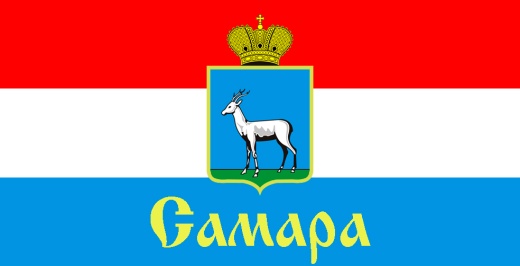 СОВЕТ ДЕПУТАТОВ КИРОВСКОГО ВНУТРИГОРОДСКОГО РАЙОНА ГОРОДСКОГО ОКРУГА САМАРА443077, г. Самара, пр. Кирова, 157, Тел.(846) 995-25-15РЕШЕНИЕот « 21 » ноября 2023 г. № 147О бюджете Кировского внутригородского района городского округа Самара Самарской области на 2024 год и на плановый период 2025 и 2026 годовРассмотрев представленный Главой Кировского внутригородского района городского округа Самара проект решения Совета депутатов Кировского внутригородского района городского округа Самара «О бюджете Кировского внутригородского района городского округа Самара Самарской области на 2024 год и на плановый период 2025 и 2026 годов»,                          в соответствии с Положением «О бюджетном устройстве и бюджетном процессе Кировского внутригородского района городского округа Самара», утвержденным Решением Совета депутатов Кировского внутригородского района городского округа Самара от 28 января 2016 года № 28 (в редакции  от 20.06.2017 №89, от 26.09.2017 № 100, от 19.12.2017 №105, от 30.01.2018 №114, от 12.03.2019 №142, от 24.12.2019 №174, от 20.08.2020 №197,              от 28.12.2021 №79, от 01.03.2022 №84), Совет Депутатов Кировского внутригородского района городского округа Самара РЕШИЛ:1. Утвердить основные характеристики бюджета Кировского внутригородского района городского округа Самара Самарской области (далее - бюджет Кировского внутригородского района) на 2024 год:- общий объем доходов – 283 461,4 тыс. рублей;- общий объем расходов – 283 461,4 тыс. рублей;- дефицит - 0,0 тыс. рублей.2. Утвердить основные характеристики бюджета Кировского внутригородского района на 2025 год:- общий объем доходов – 277 169,8 тыс. рублей;- общий объем расходов – 277 169,8 тыс. рублей;- дефицит - 0,0 тыс. рублей.3. Утвердить основные характеристики бюджета Кировского внутригородского района на 2026 год:- общий объем доходов – 289 213,7 тыс. рублей;- общий объем расходов – 289 213,7 тыс. рублей;- дефицит - 0,0 тыс. рублей.4. Утвердить общий объем условно утвержденных расходов:на 2025 год – 6 930,0 тыс. рублей;на 2026 год – 14 461,0 тыс. рублей.5. Установить, что в 2024 году и плановом периоде 2025 и 2026 годов Кировским внутригородским районом городского округа Самара Самарской области (далее - Кировский внутригородской район) муниципальные заимствования не осуществляются, программа муниципальных внутренних заимствований, программа муниципальных внешних заимствований не утверждаются. 6. Установить, что в 2024 году и плановом периоде 2025 и 2026 годов Кировским внутригородским районом муниципальные гарантии не предоставляются, программа муниципальных внутренних гарантий и программа муниципальных внешних гарантий не утверждаются.7. Установить предельный объем муниципального долга Кировского внутригородского района:в 2024 году - в сумме 0,0 тыс. рублей, в том числе предельный объем обязательств по муниципальным гарантиям - в сумме 0,0 тыс. рублей;в 2025 году - в сумме 0,0 тыс. рублей, в том числе предельный объем обязательств по муниципальным гарантиям - в сумме 0,0 тыс. рублей;в 2026 году - в сумме 0,0 тыс. рублей, в том числе предельный объем обязательств по муниципальным гарантиям - в сумме 0,0 тыс. рублей.8. Установить верхний предел муниципального внутреннего долга Кировского внутригородского района:на 1 января 2025 года - в сумме 0,0 тыс. рублей, в том числе верхний предел долга по муниципальным гарантиям - в сумме 0,0 тыс. рублей;на 1 января 2026 года - в сумме 0,0 тыс. рублей, в том числе верхний предел долга по муниципальным гарантиям - в сумме 0,0 тыс. рублей;на 1 января 2027 года - в сумме 0,0 тыс. рублей, в том числе верхний предел долга по муниципальным гарантиям - в сумме 0,0 тыс. рублей.9. Установить объем расходов на обслуживание муниципального долга Кировского внутригородского района:в 2024 году - 0,0 тыс. рублей;в 2025 году - 0,0 тыс. рублей;в 2026 году - 0,0 тыс. рублей.10. Утвердить общий объем бюджетных ассигнований бюджета Кировского внутригородского района, направляемых на исполнение публичных нормативных обязательств, в размере:на 2024 год - 0,0 тыс. рублей;на 2025 год - 0,0 тыс. рублей;на 2026 год - 0,0 тыс. рублей.11. Утвердить объем межбюджетных трансфертов, получаемых из бюджета городского округа Самара Самарской области, в сумме:на 2024 год – 83 682,0 тыс. рублей;на 2025 год – 60 734,0 тыс. рублей;на 2026 год – 54 845,6 тыс. рублей.12. Утвердить объем межбюджетных трансфертов, получаемых из бюджета Самарской области, в сумме:на 2024 год – 0,0 тыс. рублей;на 2025 год – 0,0 тыс. рублей;на 2026 год  - 0,0 тыс. рублей.13. Установить, что в 2024 году и плановом периоде 2025 и 2026 годов межбюджетные трансферты другим бюджетам бюджетной системы Российской Федерации за счет средств бюджета Кировского внутригородского района не предоставляются.14. Утвердить источники финансирования дефицита бюджета Кировского внутригородского района, перечень статей источников финансирования дефицита бюджета Кировского внутригородского района на 2024 год согласно Приложению 1 к настоящему Решению.Утвердить источники финансирования дефицита бюджета Кировского внутригородского района, перечень статей источников финансирования дефицита бюджета Кировского внутригородского района на плановый период 2025 и 2026 годов согласно Приложению 2 к настоящему Решению.15. Утвердить объем бюджетных ассигнований муниципального дорожного фонда Кировского внутригородского района городского округа Самара: в 2024 году – 14 000,0 тыс. рублей;в 2025 году – 14 000,0 тыс. рублей;в 2026 году – 14 000,0 тыс. рублей.16. Установить размер резервного фонда Администрации Кировского внутригородского района городского округа Самара:на 2024 год - 10,0 тыс. рублей;на 2025 год - 10,0 тыс. рублей;на 2026 год - 10,0 тыс. рублей.17. Установить, что в 2024 - 2026 годах:17.1. За счет средств бюджета Кировского внутригородского района на безвозмездной и безвозвратной основе предоставляются субсидии юридическим лицам (за исключением субсидий государственным (муниципальным) учреждениям), индивидуальным предпринимателям, а также физическим лицам - производителям товаров, работ, услуг, осуществляющим свою деятельность на территории Кировского внутригородского района городского округа Самара, в целях возмещения недополученных доходов и (или) финансового обеспечения (возмещения) затрат в связи с производством (реализацией) товаров (за исключением подакцизных товаров, кроме автомобилей легковых и мотоциклов, алкогольной продукции, предназначенной для экспортных поставок, винограда, винодельческой продукции, произведенной из указанного винограда: вин, игристых вин (шампанских), ликерных вин с защищенным географическим указанием, с защищенным наименованием места происхождения (специальных вин), виноматериалов, сахаросодержащих напитков, если иное не предусмотрено нормативными правовыми актами Правительства Российской Федерации), выполнением работ, оказанием услуг по следующему направлению:- выполнение работ по организации и содержанию внутридворовых ледовых площадок.17.2. За счет средств бюджета Кировского внутригородского района могут предоставляться субсидии:1) муниципальным бюджетным учреждениям, в том числе на иные цели.Порядок предоставления субсидий бюджетным учреждениям Кировского внутригородского района городского округа Самара на финансовое обеспечение выполнения ими муниципального задания устанавливается нормативными правовыми актами Администрации Кировского внутригородского района городского округа Самара. Порядок определения объема и условий предоставления субсидий бюджетным учреждениям Кировского внутригородского района городского округа Самара на иные цели устанавливается нормативными правовыми актами Администрации Кировского внутригородского района городского округа Самара, которые должны соответствовать общим требованиям, установленным Правительством Российской Федерации.Средства в объеме остатков субсидий, предоставленных муниципальным бюджетным учреждениям на финансовое обеспечение выполнения муниципальных заданий на оказание муниципальных услуг (выполнение работ), образовавшихся в связи с недостижением установленных муниципальным заданием показателей, характеризующих объем муниципальных услуг (работ), подлежат возврату в бюджет Кировского внутригородского района городского округа Самара в порядке, установленном Администрацией Кировского внутригородского района городского округа Самара, который должен соответствовать общим требованиям, установленным Правительством Российской Федерации.18. Установить, что в 2024 году и плановом периоде 2025 и 2026 годов за счет средств бюджета Кировского внутригородского района бюджетные инвестиции юридическим лицам, не являющимся государственными или муниципальными учреждениями и государственными или муниципальными унитарными предприятиями, не предоставляются.19. Утвердить доходы бюджета Кировского внутригородского района на 2024 год по кодам видов доходов, подвидов доходов согласно Приложению 3 к настоящему Решению.Утвердить доходы бюджета Кировского внутригородского района на плановый период 2025 и 2026 годов по кодам видов доходов, подвидов доходов согласно Приложению 4 к настоящему Решению.20. Утвердить ведомственную структуру расходов бюджета Кировского внутригородского района на 2024 год согласно Приложению 5 к настоящему Решению.Утвердить ведомственную структуру расходов бюджета Кировского внутригородского района на плановый период 2025 и 2026 годов согласно Приложению 6 к настоящему Решению.21. Утвердить распределение бюджетных ассигнований на 2024 год по разделам, подразделам, целевым статьям (муниципальным программам и непрограммным направлениям деятельности) и группам (группам и подгруппам) видов расходов классификации расходов бюджета Кировского внутригородского района согласно Приложению 7 к настоящему Решению.Утвердить распределение бюджетных ассигнований на плановый период 2025 и 2026 годов по разделам, подразделам, целевым статьям (муниципальным программам и непрограммным направлениям деятельности) и группам (группам и подгруппам) видов расходов классификации расходов бюджета Кировского внутригородского района согласно Приложению 8 к настоящему Решению.22. Утвердить перечень программ Кировского внутригородского района, финансирование которых предусмотрено расходной частью бюджета Кировского внутригородского района на 2024 год, согласно Приложению 9 к настоящему Решению.Утвердить перечень программ Кировского внутригородского района, финансирование которых предусмотрено расходной частью бюджета Кировского внутригородского района на плановый период 2025 и 2026 годов, согласно Приложению 10 к настоящему Решению.23. Утвердить объем бюджетных ассигнований на финансовое обеспечение реализации программ Кировского внутригородского района в составе ведомственной структуры расходов бюджета Кировского внутригородского района на 2024 год согласно Приложению 11 к настоящему Решению.Утвердить объем бюджетных ассигнований на финансовое обеспечение реализации программ Кировского внутригородского района в составе ведомственной структуры расходов бюджета Кировского внутригородского района на плановый период 2025 и 2026 годов согласно Приложению 12 к настоящему Решению.24. Установить, что в 2024 году и плановом периоде 2025 и 2026 годов группировка долговых обязательств Кировского внутригородского района по установленным Бюджетным кодексом Российской Федерации видам долговых обязательств не утверждается.25. Остатки средств бюджета Кировского внутригородского района в объеме бюджетных ассигнований, не использованных в отчетном финансовом году, направляются на увеличение в текущем финансовом году бюджетных ассигнований на оплату заключенных от имени муниципального образования муниципальных контрактов на поставку товаров, выполнение работ, оказание услуг, подлежавших в соответствии с условиями этих муниципальных контрактов оплате в отчетном финансовом году, бюджетных ассигнований на предоставление субсидий юридическим лицам, предоставление которых в отчетном финансовом году осуществлялось в пределах суммы, необходимой для оплаты денежных обязательств получателей субсидий, источником финансового обеспечения которых являлись указанные субсидии, в объеме, не превышающем сумму остатка неиспользованных бюджетных ассигнований на указанные цели.26. Официально опубликовать настоящее Решение не позднее десяти дней после его подписания.27. Настоящее Решение вступает в силу с 1 января 2024 года и действует по 31 декабря 2024 года, за исключением положений пункта 17 настоящего Решения, который действует по 31 декабря 2026 года.Со дня вступления в силу настоящего Решения признать утратившим силу пункт 17 Решения Совета депутатов Кировского внутригородского района городского округа Самара от 22.11.2022 года № 112 «О бюджете Кировского внутригородского района городского округа Самара Самарской области на 2023 год и на плановый период 2024 и 2025 годов» (в редакции Решений Совета депутатов Кировского внутригородского района городского округа Самара от 27.12.2022 г. №118, от 02.02.2023 г. №121, от 28.02.2023 г. №122, от 26.04.2023 г. №126, от 06.07.2023 г. №133, от 26.09.2023 г. №140), в части срока действия пункта 17 данного Решения.28. Контроль за исполнением настоящего Решения возложить на комитет по бюджету, налогам и экономике.Глава Кировскоговнутригородского района                                                               И.А.РудаковПредседательСовета депутатов                                                                            С.Ю.Пушкин